Publicado en Madrid el 11/10/2018 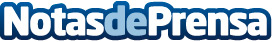 El precio medio de una casa en Canarias se encuentra un 34% por encima del presupuesto disponible La inversión media prevista para la compra de una vivienda se sitúa en los 134.893 € mientras que el precio medio para la venta es de 204.239 €. El precio medio de una vivienda de alquiler en las Islas se encuentra un 7 % por encima del presupuesto medio dispuesto a pagar por los canarios. El informe refleja un déficit de viviendas disponibles tanto en el centro como en la periferia y se registra un excedente de viviendas en el extrarradio. Además, 6 de cada 10 canarios no encuentra lo que busca 
Datos de contacto:InfluenceSuite - Laura EstebanOficina de Prensa CENTURY21 España649069684Nota de prensa publicada en: https://www.notasdeprensa.es/el-precio-medio-de-una-casa-en-canarias-se Categorias: Franquicias Inmobiliaria Finanzas Canarias Construcción y Materiales http://www.notasdeprensa.es